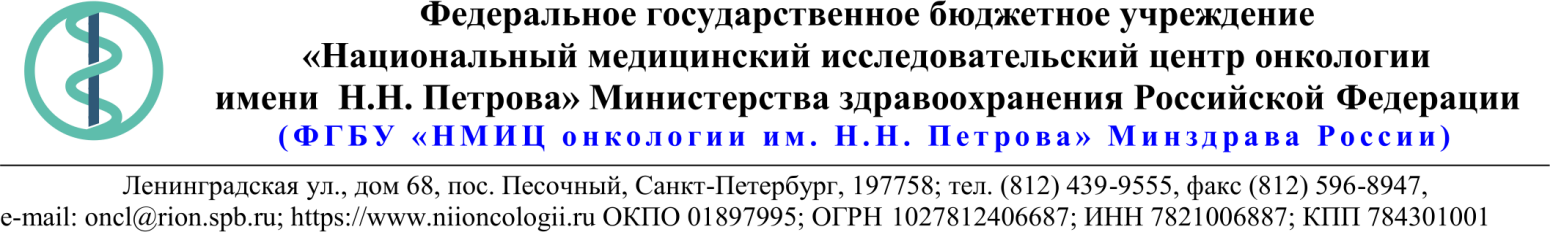 18.Описание объекта закупки* В связи с отсутствием сведений о характеристиках товара в описании позиции КТРУ, соответствующей закупаемому товару, Заказчиком определены технические и функциональные характеристики товара согласно потребностями в соответствии с положениями статьи 33 Федерального закона от 05.04.2013 № 44-ФЗ.09.04.2021 № 05-07/364Ссылка на данный номер обязательна!Запрос о предоставлении ценовой информациидля нужд ФГБУ «НМИЦ онкологии им. Н.Н. Петрова» Минздрава РоссииСтруктура цены (расходы, включенные в цену товара/работы/услуги) должна включать в себя:1)	стоимость товара/работы/услуги; 2)	стоимость упаковки товара;3)	стоимость транспортировки товара от склада поставщика до склада покупателя, включающая в себя все сопутствующие расходы, а также погрузочно-разгрузочные работы;4)	расходы поставщика на уплату таможенных сборов, налоговых и иных обязательных платежей, обязанность по внесению которых установлена российским законодательством;5)  все иные прямые и косвенные накладные расходы поставщика/подрядчика/исполнителя, связанные с поставкой товара/выполнением работ/оказанием услуг и необходимые для надлежащего выполнения обязательств.Сведения о товаре/работе/услуге: содержатся в Приложении.Просим всех заинтересованных лиц представить свои коммерческие предложения (далее - КП) о цене поставки товара/выполнения работы/оказания услуги с использованием прилагаемой формы описания  товара/работы/услуги и направлять их в форме электронного документа, подписанного квалифицированной электронной цифровой подписью (электронная цифровая подпись должна быть открепленной, в формате “sig”) по следующему адресу: 4399541@niioncologii.ru.Информируем, что направленные предложения не будут рассматриваться в качестве заявки на участие в закупке и не дают в дальнейшем каких-либо преимуществ для лиц, подавших указанные предложения.Настоящий запрос не является извещением о проведении закупки, офертой или публичной офертой и не влечет возникновения каких-либо обязательств заказчика.Из ответа на запрос должны однозначно определяться цена единицы товара/работы/услуги и общая цена контракта на условиях, указанных в запросе, срок действия предлагаемой цены.КП оформляется на официальном бланке (при наличии), должно содержать реквизиты организации (официальное наименование, ИНН, КПП - обязательно), и должно содержать ссылку на дату и номер запроса о предоставлении ценовой информации. КП должно содержать актуальные на момент запроса цены товара (работ, услуг), технические характеристики и прочие данные, в том числе условия поставки и оплаты, полностью соответствующие указанным в запросе о предоставлении ценовой информации.В КП должно содержаться однозначное указание на то, что предлагаемые товары (работы, услуги) полностью и по всем запрошенным характеристиками соответствуют описанию объекта закупки, содержащемуся в запросе о предоставлении ценовой информации, выраженное одним из следующих способов: - указанием в КП соответствующего запросу описания товара (работы, услуги)- подтверждением в тексте КП намерения поставки товара (выполнения работы, услуги) на условиях, указанных в запросе, в случае заключения контракта.1.Наименование ЗаказчикаФГБУ "НМИЦ онкологии им. Н.Н. Петрова" Минздрава России2.Наименование объекта закупкиПоставка изделий медицинского назначения 3.Коды ОКПД2 / КТРУ32.504.Место исполнения обязательств (адрес поставки, оказания услуг, выполнения работ)197758, Россия, г. Санкт- Петербург, п. Песочный, ул. Ленинградская, дом 685.АвансированиеНе предусмотрено6.Срок окончания действия договора (контракта)30.09.20217.Установление сроков исполнения обязательств контрагентомУстановление сроков исполнения обязательств контрагентом7.1Срок начала исполнения обязательств контрагентом:С момента подписания Контракта7.2Срок окончания исполнения обязательств контрагентом не позднее31.08.20217.3Периодичность выполнения работ, оказания услуг либо количество партий поставляемого товаров: (обязательства контрагента)В течение 5 (пяти) рабочих дней после поступления заявки от Заказчика. Последняя дата подачи заявки на поставку 24.08.2021. Максимальное количество партий 10 (десять).8.ОплатаВ течение 30 (тридцати) календарных дней с момента подписания Покупателем универсального передаточного документа (УПД).9.Документы, которые должны быть представлены поставщиком (подрядчиком, исполнителем) вместе с товаром (результатом выполненной работы, оказанной услуги)Действующее регистрационное удостоверение.10.Специальное право, которое должно быть у участника закупки и (или) поставщика (подрядчика, исполнителя) (наличие лицензии, членство в саморегулируемой организации и т.п.)Не предусмотрено11.Дополнительные требования к участникам закупки (при наличии таких требований) и обоснование этих требованийНе установлены12.Срок действия гарантии качества товара (работы, услуги) после приемки ЗаказчикомОстаточный срок годности товара на момент поставки должен составлять не менее 70%13.Размер обеспечения гарантийных обязательств (до 10% НМЦК)Не предусмотрено14.Предоставляемые участникам закупки преимущества в соответствии со статьями 28 и 29 Закона № 44-ФЗПостановление Правительства РФ от 15.04.2014 N 341 (ред. от 27.07.2019)15.Запреты, ограничения допуска, условия допуска (преференции) иностранных товаровПриказ Минфина России от 04.06.2018 N 126н «Об условиях допуска товаров, происходящих из иностранного государства или группы иностранных государств, для целей осуществления закупок товаров для обеспечения государственных и муниципальных нужд».16.Страна происхождения (указывается участником в заявке, коммерческом предложении)Указаны в пункте 1817.Количество и единица измерения объекта закупкиУказаны в пункте 18№ п/пНаименование товара Требования к качеству, техническим и функциональным характеристикам товараКол-воЕд. изм.ОКПД2/ КТРУСтрана происхожденияНДС %Цена за ед. без НДС (руб.)Сумма без НДС (руб.)1Проводник для доступа к периферическим сосудам, ручнойМатериал сердечника из эластичного нитинолового сплава, плавно сужающийся к дистальной части проводника, Полимерная оболочка с гидрофильным покрытием рабочей дистальной части проводника, обеспечивает высокие проникающие свойства проводника и доставляемость к целевой зоне. Уровень проходимости высокий, обеспечивает успех операции при работе в извитой анатомии и труднопроходимых стенозах. Передача вращения 1:1, необходима для точной передачи вращающего момента от проксимальной до дистальной частей проводника, что необходимо для прохождения сосудов со сложной анатомией и атеросклеротическим поражением. Спектр диаметров проводника 0,018", 0,035", 0,038", варианты диаметров проводника обеспечивают совместимость с сопутствующими инструментами и определяют также область применения инструмента. Длина проводника 80 см, 150 см, 180 см, 260 см., обеспечивает совместимость с сопутствующими инструментами и возможность доступа к дистальным отделам  и проксимальным отделам  сосудистого русла. Форма кончика прямая и изогнутая, два варианта типа кончика обеспечивают возможность применения проводника для различных клинических ситуаций: для атравматичного проведения через области с достаточным внутренним просветом, либо необходимости кроссинга стенозированных / окклюзированных сегментов. Различные радиусы J-загиба, позволяет выбрать оптимальный радиус загиба для доступа в различные отделы сосудистого русла. Длина гибкой дистальной части 3,0 см, 5,0 см, 8,0 см. Данная длина дистального сегмента придает проводнику необходимую мягкость, что важно при работе в сосудах дистального русла.9шт.32.50.50.190-00001319*2Проводник для доступа к периферическим сосудам, ручнойДиаметр проводника, дюйм 0,035 и 0,038, варианты диаметров проводника обеспечивают совместимость с сопутствующими инструментами и определяют также область применения инструмента. Длина проводника, см в диапазоне не уже от 75 до 260, различные длины обеспечивают удобство и совместимость инструмента при применении в различных анатомических областях и совместно с различными инструментами. Верхний диапазон вариантов длин обеспечивает возможность обмена катетеров без перемещения и замены проводника. Варианты форм кончика Прямая и J-образная, два варианта типа кончика обеспечивают возможность применения проводника для различных клинических ситуаций: для атравматичного проведения через области с достаточным внутренним просветом, либо необходимости кроссинга стенозированных / окклюзированных сегментов. Длина кончика, см не менее 3-х вариантов длин кончика в диапазоне не уже от 1 до 7. Вариация длин мягкого атравматичного кончика позволяет применять проводник в широком диапазоне клинических ситуаций. Материал Нержавеющая сталь. Комбинация экстражесткого тела проводника и мягкого атравматичного кончика, наличие мягкого атравматичного кончика обеспечивает безопасность при проведении инструмента в условиях измененной анатомии: при извитости хода и атеросклеротических изменениях сосудистой стенки. Наличие экстражесткого тела проводника позволяет добиться оптимального уровня поддержки при проведении жестких инструментов (катетеров и др.), а также обеспечивает спрямление хода в случае выраженной анатомической извитости. Покрытие проводника Тефлоновое, обеспечивает снижение сил трения при установке проводника и заведении по нему инструментов.3шт.32.50.50.190-00001319*